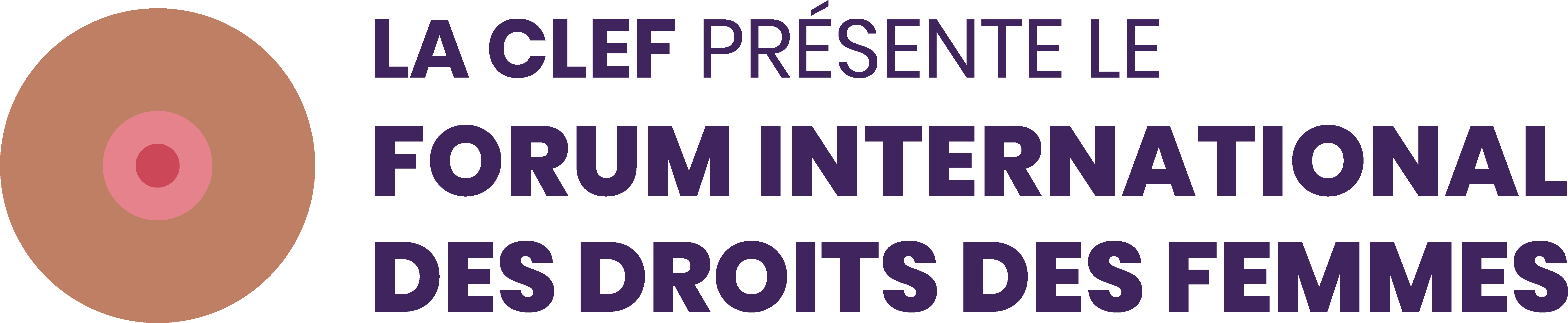 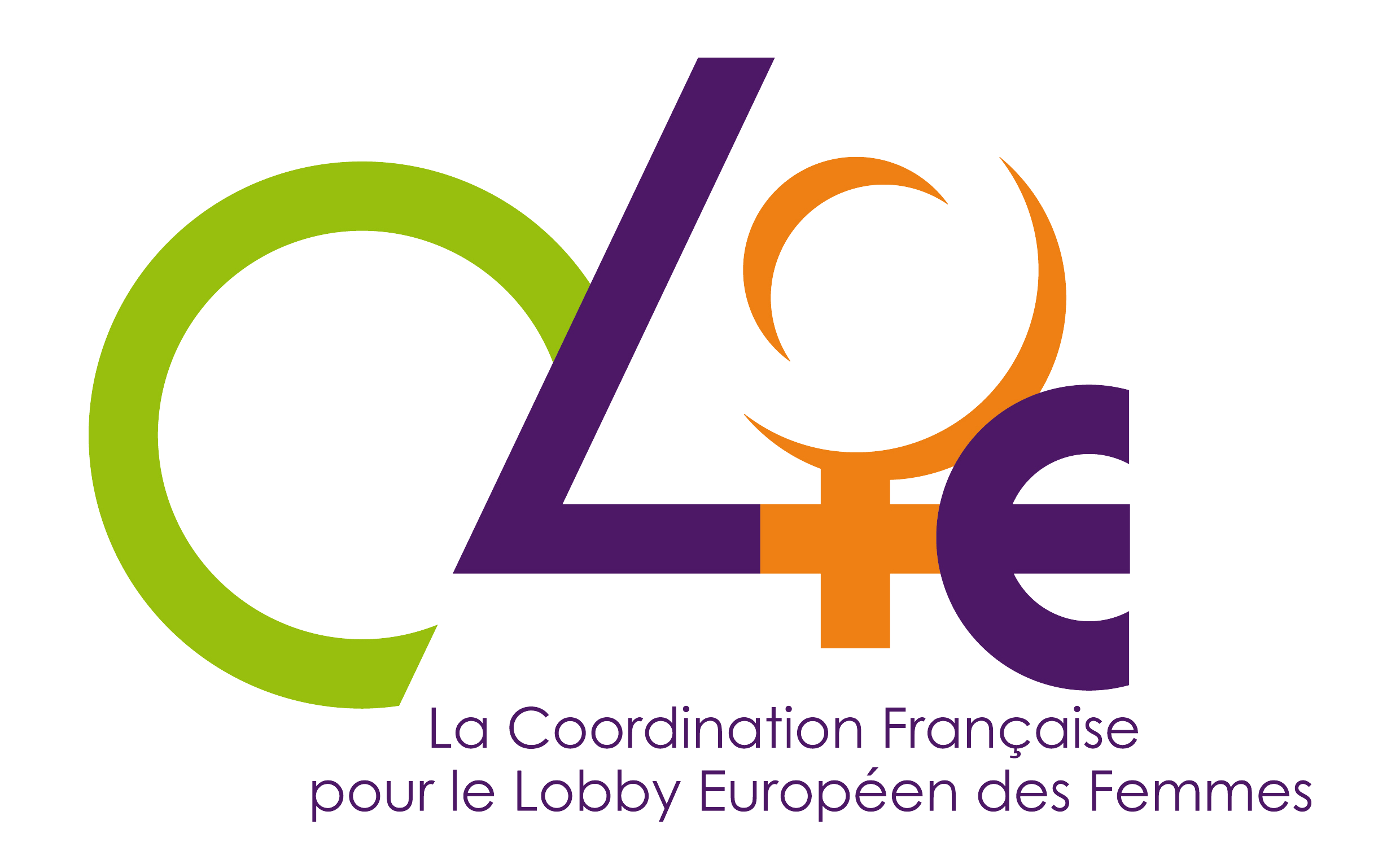 PROGRAMMEDIMANCHE 4 AVRIL 202117h-18h30 — Plénière d'ouverture19h-20h — « Femmes Leaders »LUNDI 5 AVRIL 20219h-10h — « Femmes migrantes, les grandes oubliées de l'Histoire »10h30-11h30 — « Violences faites aux femmes / Violences faites aux femmes lesbiennes »12h-13h — « Dignité des femmes handicapées face aux multiples discriminations »14h-15h — « Droit à disposer de son corps ? Prostitution et maternité de substitution »15h30-16h30 — « Genre et mobilités »17h-18h — « Les femmes, sujets d’info : sortir de l’invisibilité et des clichés médiatiques »18h30-19h30 — « De Simone de Beauvoir et le Manifeste des 343 aux combats féministes d'aujourd'hui »MARDI 6 AVRIL 20219h-10h — « Éducation, scolarisation et égalité : quels enjeux pour les jeunes filles ? »10h30-11h30 — « Les avancées des droits des femmes à la lumière des conventions internationales fondatrices »12h-13h — « Excision : le tabou de la sexualité féminine »14h-15h — « Puisqu’il faut bien vieillir »15h30-16h30 — « De Pékin au Forum Génération Egalité : quelle position féministe sur la transition écologique ? »17h-18h — « Féminismes du Monde »18h30-19h30 — « Quel partage du pouvoir pour les femmes dans les Outre-mer ? »MERCREDI 7 AVRIL 20219h-10h — « #GénérationFéministe : Les jeunes femmes engagées pour l'égalité ! »10h30-11h30 — « Femmes et numérique »12h-13h — « En avant toutes, Paris 2024 ! »14h30-17h — Plénière de clôture Avec le soutien de : Mairie de Paris, Ministère chargée de l'égalité FH, de la diversité et de l'égalité des chances, Ministère de l'Europe et des Affaires Etrangères, Organisation Internationale de la Francophonie, Fondation Raja-Danièle Marcovici, ENGIE, Haut Conseil à l’Égalité entre les femmes et les hommes, Commission Nationale Française pour l'UNESCO, TV5 Monde, France Média Monde, Cartooning for Peace, Glory, Drôles d'Oiseaux, Forum Génération EgalitéLa CLEF - 9 rue de Vaugirard75006 Parisclef.femmes@gmail.comwww.clef-femmes.fr